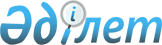 О снятии ограничительных мероприятий и признании утратившим силу решения акима Акбулакского сельского округа Чингирлауского района от 19 января 2022 года № 3 "Об установлении ограничительных мероприятий в селе Акбулак Акбулакского сельского округа Чингирлауского района"Решение акима Акбулакского сельского округа Чингирлауского района Западно-Казахстанской области от 3 марта 2022 года № 11. Зарегистрировано в Министерстве юстиции Республики Казахстан 14 марта 2022 года № 27093
      В соответствии с пунктом 2 статьи 35 Закона Республики Казахстан "О местном государственном управлении и самоуправлении в Республике Казахстан", со статьей 27 Закона Республики Казахстан "О правовых актах", подпунктом 8) статьи 10-1 Закона Республики Казахстан "О ветеринарии" и на основании представления главного государственного ветеринарно-санитарного инспектора Чингирлауского района от 22 февраля 2022 года № 19-12/63, РЕШИЛ:
      1. Снять ограничительные мероприятия, установленные в связи с выявлением заболевания инфекционный ринотрахеит крупного рогатого скота на территории села Акбулак Акбулакского сельского округа Чингирлауского района.
      2. Признать утратившим силу решение акима Акбулакского сельского округа Чингирлауского района от 19 января 2022 года № 3 "Об установлении ограничительных мероприятий в селе Акбулак Акбулакского сельского округа Чингирлауского района" (зарегистрированное в Реестре государственной регистрации нормативных правовых актов за № 26616).
      3. Контроль за исполнением настоящего решения оставляю за собой.
      4. Настоящее решение вводится в действие со дня его первого официального опубликования.
					© 2012. РГП на ПХВ «Институт законодательства и правовой информации Республики Казахстан» Министерства юстиции Республики Казахстан
				
      Аким Акбулакского сельского округа

С. Байтенова
